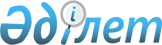 "Қазақстан Республикасы Үкіметінің заң жобалау жұмыстарының 2012 жылға арналған жоспары туралы" Қазақстан Республикасы Үкіметінің 2011 жылғы 30 желтоқсандағы № 1680 қаулысына өзгеріс пен толықтыру енгізу туралыҚазақстан Республикасы Үкіметінің 2012 жылғы 28 қыркүйектегі № 1245 Қаулысы

      Қазақстан Республикасының Үкіметі ҚАУЛЫ ЕТЕДІ:



      1. «Қазақстан Республикасы Үкіметінің заң жобалау жұмыстарының 2012 жылға арналған жоспары туралы» Қазақстан Республикасы Үкіметінің 2011 жылғы 30 желтоқсандағы № 1680 қаулысына мынадай өзгеріс пен толықтыру енгізілсін:



      көрсетілген қаулымен бекітілген Қазақстан Республикасы Үкіметінің заң жобалау жұмыстарының 2012 жылға арналған жоспарында:



      реттік нөмірі 20-1-жол алынып тасталсын;



      мынадай мазмұндағы реттік нөмірі 28-4 жолмен толықтырылсын:      «                                                                   ».



      2. Осы қаулы қол қойылған күнінен бастап қолданысқа енгізіледі.      Қазақстан Республикасының

      Премьер-Министрі                           С. Ахметов
					© 2012. Қазақстан Республикасы Әділет министрлігінің «Қазақстан Республикасының Заңнама және құқықтық ақпарат институты» ШЖҚ РМК
				28-4.Қазақстан Республикасының кейбір заңнамалық актілеріне арнайы экономикалық аймақтар мәселелері бойынша өзгерістер мен толықтырулар енгізу туралыИЖТММамырҚыркүйекҚарашаА.П. Рау